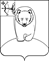 ДУМА АФАНАСЬЕВСКОГО МУНИЦИПАЛЬНОГО ОКРУГА КИРОВСКОЙ ОБЛАСТИПЕРВОГО СОЗЫВАР Е Ш Е Н И Е08.02.2023                                                                                      № 7/6   пгт АфанасьевоОб определении органа, уполномоченного на осуществление нормативно-правового регулирования и контроля в сфере закупокВ соответствии с Гражданским кодексом Российской Федерации, Бюджетным кодексом Российской Федерации, Федеральным законом от 05.04.2013 N 44-ФЗ «О контрактной системе в сфере закупок товаров, работ, услуг для обеспечения государственных и муниципальных нужд», Федеральным законом от 06.10.2003 N 131-ФЗ «Об общих принципах организации местного самоуправления в Российской Федерации», Уставом муниципального образования Афанасьевский  муниципальный округ Кировской области Дума Афанасьевского муниципального округа РЕШИЛА:1. Уполномочить администрацию Афанасьевского муниципального округа Кировской области уполномоченным органом местного самоуправления Афанасьевского муниципального округа на осуществление нормативно-правового регулирования в сфере закупок товаров, работ, услуг для обеспечения муниципальных нужд.2. Уполномочить финансовое управление администрации Афанасьевского муниципального округа Кировской области на осуществление контроля в сфере закупок.3. Решение Афанасьевской районной Думы от 19.03.2014 N 27/5 «Об уполномоченном органе на осуществление контроля в сфере закупок» признать утратившим силу.4. Контроль за выполнением настоящего решения возложить на управляющего делами, начальника управления делами.5.	Решение вступает в силу в соответствии с действующим законодательством и распространяется на правоотношения возникшие с 01.01.2023.Председатель Думы Афанасьевского муниципального округа       Глава Афанасьевского муниципального округа       В.Н. Харина    Е.М. Белёва